TUĞLA  MAHALLESİ:TARİHİ:Tuğla Köyünün adının nereden geldiği ve geçmişi hakkında bilgi yoktur. Köyün geçim kaynağı tarım ve hayvancılıktır. Tuğla Köyü 2004 yılında  Çubuk İlçesine mahalle olarak bağlanmıştır.COĞRAFİ KONUMU:Tuğla  Mahallesi, Ankara il merkezine 35, Çubuk ilçesine 11 km uzaklıktadır.  NÜFUSU:2017 yılı itibariyle Mahalle nüfusu  53 dür.İDARİ YAPI:Mahalle Muhtarı  Mehmet GÜLMEZ’dir. Cep Tel No: 536 811 34 56MAHALLEDEN GÖRÜNÜMLER: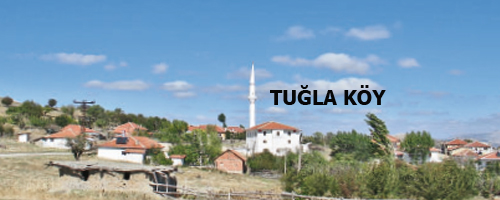 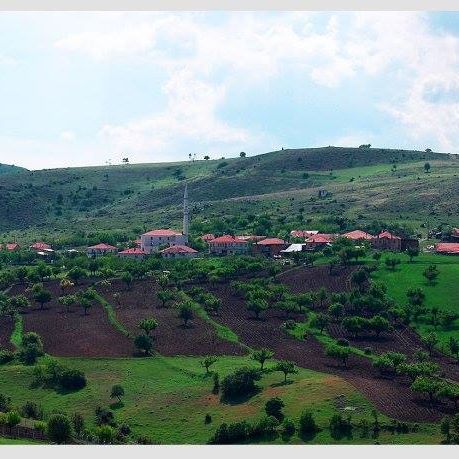 